Office of Rural Health and Primary Care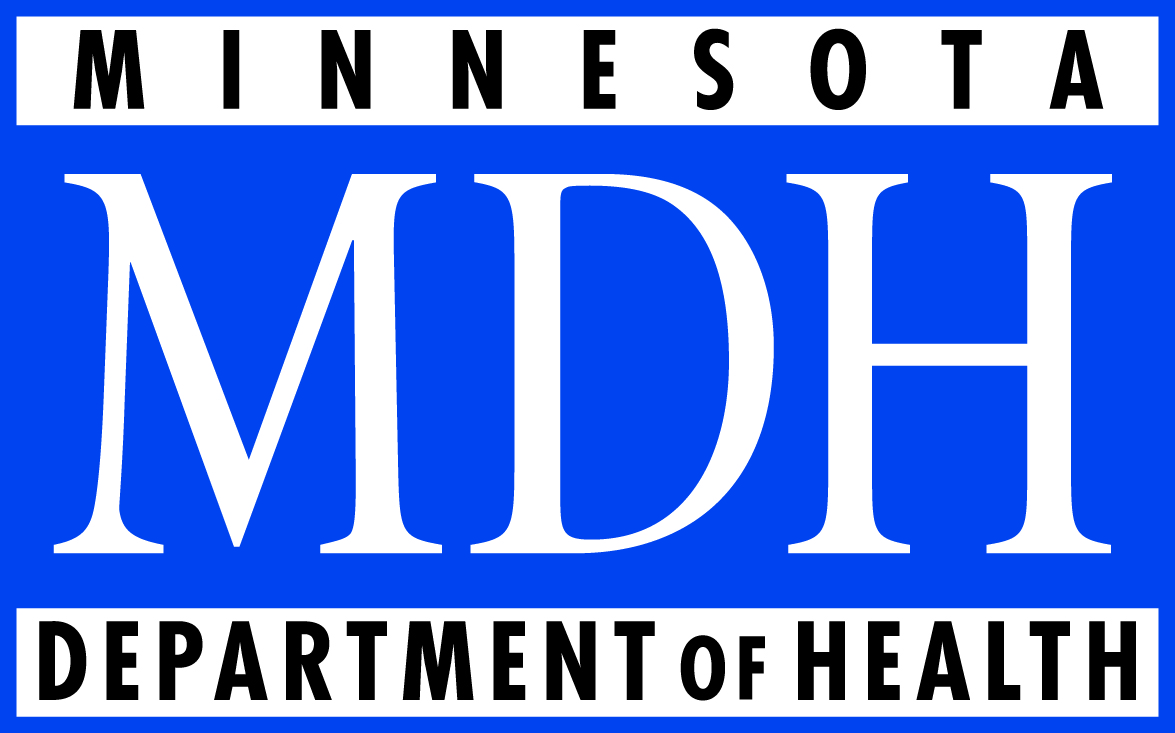 P.O. Box 64882St. Paul, MN 55164-0882651-201-3838www.health.state.mn.us/orhpcLoan Forgiveness ProgramLoan Forgiveness ProgramMinnesota’s Loan Forgiveness program has been evaluated twice in recent years, once in 1999 and again in 2007.  Both evaluations describe an effective program that meets its goals of recruiting providers to underserved areas, and that is an influential factor in recipients’ decision of where to practice after graduation.Most participants reported loan forgiveness was important to very important in influencing their decision to practice in a rural or underserved area. State loan forgiveness programs, with budgets from $90K - $35 million, have 26,000 participants nationally.  According to a national study, “state [Loan Forgiveness] programs bring physicians to needy communities where they find satisfying work and remain for many years,” and retention outcomes for loan forgiveness are better than other incentives such as scholarships or stipends.  Recipient DataMinnesota’s Loan Forgiveness program dates back to 1992, and has changed over the years to include new provider types, and various levels of funding.  Here is ten fiscal years of data outlining the funding by source, and the number of new awards:New FindingsIn the summer of 2014, MDH evaluated retention data for the program.  MDH used program data, licensing board data, and in certain cases survey data to verify practice site for recipients of the program.  Past recipients were tallied based on whether their current practice site would still qualify them for the program. The timeframes are the number of years after completion of program requirements. 2015201420132012201120102009200820072006Appropriations (1,000s)Health Care Access Fund740740740740740740740740740740Board of Nursing SGSR200200200200200125Board of Medical Practice SGSR200200200200200200Loan Forgiveness GF15515515515515595MMA Foundation5050505050Total Loan Forgiveness Funding7907907907901,2951,2951,3451,2951,2951,160Number of New  Awards16181623282236354846Rural Physician                Loan Forgiveness Program5 Years     (FY10-14)10 Years (FY04-14)15 Years (FY00-14)20 Years (FY94-14)20+ Years (FY91-14)Stayed in rural community by original definition of rural area88.9% (8)87.9% (36)78.3%             (94)73.5% (125)74.5% (149)Participants941120170192Rural MidLevelLoan Forgiveness Program 5 Years     (FY10-14)10 Years (FY04-14)15 Years (FY00-14)20 Years (FY94-14)Stayed in rural community by original definition of rural area100% (5)93.1% (27)71.6% (48)70.2% (80)Participants52967114Rural Pharmacist Loan Forgiveness Program 5 Years     (FY10-14)8 Years (FY06-14)Stayed in rural community by original definition of rural area80% (8)84.2% (32)Participants1038Nurse Loan Forgiveness Program5 Years     (FY10-14)10 Years (FY04-14)15 Years (FY00-14)20 Years (F94-14)Stayed in Licensed Nursing Home or Independent Care FacilityN/A73.7% (14)69.7 % (23)56.7% (38)Participants who responded to the MDH survey0193367Dentist Loan Forgiveness Program5 Years     (FY10-14)10 Years (FY04-14)12 Years (FY02-14)Active MN License and Practicing, offering Public Assistance66.7% (4)51.6% (16)51.7%(31)Participants63160Nurse and Allied Health Faculty Loan Forgiveness Program 5 Years     (FY10-14)10 Years (FY04-14)Teaching Nursing/Allied Health in a MN University/College Setting100% (8)76.6% (36)Participants847